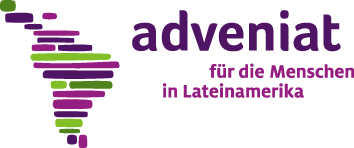 Guidelines for submitting applications to Adveniat – ANNEX SUSTAINING A RELIGIOUS COMMUNITY –(Application for one community)Complementary information to the guidelines for submitting applications to AdveniatPlease also use the guidelines for submitting applications to Adveniat:Adveniat can only accept complete applications Complementary elements to your application for sustaining a religious communityNumber of sisters and place where they liveWork areas and specific location of the pastoral workHow is the pastoral work coordinated with the parish work and other pastoral contexts?How are the expenses for sustaining the community covered? Do any of the sisters in the community have salaried employment? Are there any secondment contracts with the diocese? What other activities are carried out to receive funds? Do the communities or groups involved support them in their sustainability?What pastoral effects do you hope to achieve? Which groups of people and how many people benefit from the work of the religious?Please fill in the attached excel sheet considering the following specific data for sustaining a religious community:Version of this form: November 2022IncomeIncomeIncomeSources Budgeted amountCommentsContribution from the dioceseContribution from the parishIncome from paid work of the sisters in the community Other fund raising activitiesContribution from the congregationAmount requested from AdveniatTotal amount Annual cost per person (average)